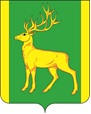 Финансовое управление администрации муниципального образования Куйтунский районП Р И К А Зр.п. КуйтунВ соответствии с Бюджетным кодексом Российской Федерации, на основании приказа Министерства финансов Российской Федерации от 29 ноября 2017 года №209н «Об утверждении Порядка применения бюджетной классификации операций сектора государственного управления, руководствуясь Положением о финансовом управлении администрации муниципального образования Куйтунский район, утвержденным постановлением администрации муниципального образования Куйтунский район от  22 марта 2011 года №250,П Р И К А З Ы В А Ю:1. Внести следующие изменения в Приказ финансового управления администрации муниципального образования Куйтунский район от 15.09.2020г. № 42 «Об установлении дополнительной детализации бюджетных ассигнований консолидированного бюджета муниципального образования Куйтунский район»:           1.1   В приложение 4 внести следующие изменения:после строки:дополнить строками:2. Настоящий приказ подлежит размещению в сетевом издании «Официальный сайт муниципального образования Куйтунский район» в информационно-телекоммуникационной сети «Интернет» куйтунскийрайон,рф.3. Контроль за исполнением настоящего приказа возложить на начальника бюджетного отдела финансового управления администрации муниципального образования Куйтунский район Шишкину А.Н.Начальник ФУА МО Куйтунский район                                                Н.А. Ковшароваот29.01.2021г.№№9О внесении изменений в Приказ финансового управления администрации муниципального образования Куйтунский район от 15.09.2020г. № 42 «Об установлении дополнительной детализации бюджетных ассигнований консолидированного бюджета муниципального образования Куйтунский район»1.8.0Средства местного бюджета на формирование и содержание муниципального архива1.8.1Средства местного бюджета на содержание единиц ЕДДС1.8.2Средства местного бюджета на содержание отдела учета и отчетности администрации муниципального образования Куйтунский район